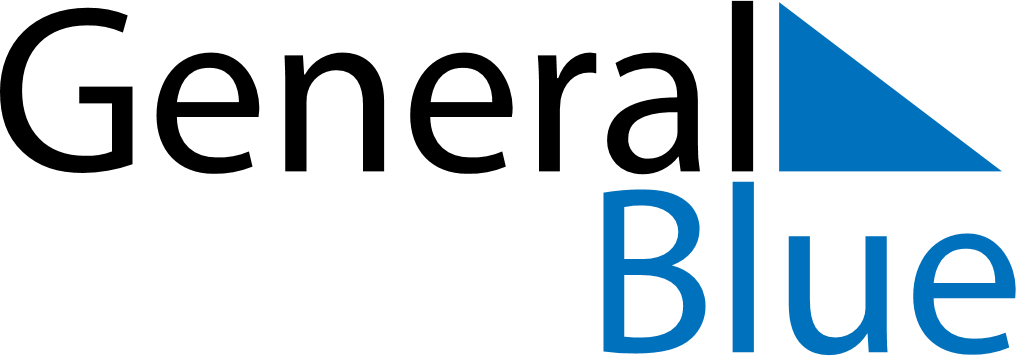 March 2024March 2024March 2024March 2024March 2024March 2024March 2024Vidovci, Pozega-Slavonia, CroatiaVidovci, Pozega-Slavonia, CroatiaVidovci, Pozega-Slavonia, CroatiaVidovci, Pozega-Slavonia, CroatiaVidovci, Pozega-Slavonia, CroatiaVidovci, Pozega-Slavonia, CroatiaVidovci, Pozega-Slavonia, CroatiaSundayMondayMondayTuesdayWednesdayThursdayFridaySaturday12Sunrise: 6:27 AMSunset: 5:35 PMDaylight: 11 hours and 8 minutes.Sunrise: 6:25 AMSunset: 5:37 PMDaylight: 11 hours and 11 minutes.34456789Sunrise: 6:23 AMSunset: 5:38 PMDaylight: 11 hours and 14 minutes.Sunrise: 6:21 AMSunset: 5:39 PMDaylight: 11 hours and 18 minutes.Sunrise: 6:21 AMSunset: 5:39 PMDaylight: 11 hours and 18 minutes.Sunrise: 6:20 AMSunset: 5:41 PMDaylight: 11 hours and 21 minutes.Sunrise: 6:18 AMSunset: 5:42 PMDaylight: 11 hours and 24 minutes.Sunrise: 6:16 AMSunset: 5:43 PMDaylight: 11 hours and 27 minutes.Sunrise: 6:14 AMSunset: 5:45 PMDaylight: 11 hours and 30 minutes.Sunrise: 6:12 AMSunset: 5:46 PMDaylight: 11 hours and 33 minutes.1011111213141516Sunrise: 6:10 AMSunset: 5:47 PMDaylight: 11 hours and 37 minutes.Sunrise: 6:08 AMSunset: 5:49 PMDaylight: 11 hours and 40 minutes.Sunrise: 6:08 AMSunset: 5:49 PMDaylight: 11 hours and 40 minutes.Sunrise: 6:07 AMSunset: 5:50 PMDaylight: 11 hours and 43 minutes.Sunrise: 6:05 AMSunset: 5:51 PMDaylight: 11 hours and 46 minutes.Sunrise: 6:03 AMSunset: 5:53 PMDaylight: 11 hours and 49 minutes.Sunrise: 6:01 AMSunset: 5:54 PMDaylight: 11 hours and 53 minutes.Sunrise: 5:59 AMSunset: 5:55 PMDaylight: 11 hours and 56 minutes.1718181920212223Sunrise: 5:57 AMSunset: 5:57 PMDaylight: 11 hours and 59 minutes.Sunrise: 5:55 AMSunset: 5:58 PMDaylight: 12 hours and 2 minutes.Sunrise: 5:55 AMSunset: 5:58 PMDaylight: 12 hours and 2 minutes.Sunrise: 5:53 AMSunset: 5:59 PMDaylight: 12 hours and 5 minutes.Sunrise: 5:52 AMSunset: 6:01 PMDaylight: 12 hours and 9 minutes.Sunrise: 5:50 AMSunset: 6:02 PMDaylight: 12 hours and 12 minutes.Sunrise: 5:48 AMSunset: 6:03 PMDaylight: 12 hours and 15 minutes.Sunrise: 5:46 AMSunset: 6:05 PMDaylight: 12 hours and 18 minutes.2425252627282930Sunrise: 5:44 AMSunset: 6:06 PMDaylight: 12 hours and 21 minutes.Sunrise: 5:42 AMSunset: 6:07 PMDaylight: 12 hours and 25 minutes.Sunrise: 5:42 AMSunset: 6:07 PMDaylight: 12 hours and 25 minutes.Sunrise: 5:40 AMSunset: 6:08 PMDaylight: 12 hours and 28 minutes.Sunrise: 5:38 AMSunset: 6:10 PMDaylight: 12 hours and 31 minutes.Sunrise: 5:36 AMSunset: 6:11 PMDaylight: 12 hours and 34 minutes.Sunrise: 5:34 AMSunset: 6:12 PMDaylight: 12 hours and 37 minutes.Sunrise: 5:33 AMSunset: 6:14 PMDaylight: 12 hours and 40 minutes.31Sunrise: 6:31 AMSunset: 7:15 PMDaylight: 12 hours and 44 minutes.